Ålands lagtings beslut om antagande avLandskapslag om ändring av landskapslagen om miljöskydd	I enlighet med lagtingets beslut 	upphävs 53f § landskapslagen (2008:124) om miljöskydd,	ändras 35 § 2 mom., sådant det lyder i landskapslagarna 2011/40 och 2015/14, och 53b § sådan den lyder i landskapslagen 2011/28 samt	fogas till lagen ett nytt 8a kap. efter 34 § samt nya 34a-34c §§ och en ny 52a § som följer:8a kap.
Ämnen som bryter ned ozonskiktet samt fluorerande växthusgaser34a §Tillämpningsområde	Bestämmelserna i 17 kap. i miljöskyddslagen (FFS 527/2014) ska tillämpas på Åland med de avvikelser som anges i 34b och c §§.	Ändringar i de bestämmelser som avses i 1 mom. ska tillämpas på Åland från det att de träder i kraft i riket.34b §Avvikelser	Med lagen om yrkesinriktad vuxenutbildning (FFS 631/1998) och lagen om yrkesutbildning (FFS 630/1998) avses på Åland landskapslagen (2011:13) om gymnasieutbildning.	Med lagen om offentlighet i myndigheternas verksamhet (FFS 621/1999) avses på Åland landskapslagen (1977:72) om allmänna handlingars offentlighet.	Med personuppgiftslagen (FFS 523/1999) avses på Åland landskapslagen (1999:50) om tillämpning i landskapet Åland av riksförfattningar om personuppgifter.	Hänvisningen i 166 § till 24 § 2 mom. i rikets miljöskyddslag ska på Åland avse 27 § 2 mom. i denna lag.34c §Förvaltningsuppgifter	De förvaltningsuppgifter som enligt de riksbestämmelser som avses i 34a § ankommer på Säkerhets- och kemikalieverket ska på Åland skötas av landskapsregeringen, till den del uppgifterna faller inom landskapets behörighet.35 §Miljöförstöring- - - - - - - - - - - - - - - - - - - - - - - - - - - - - - - - - - - - - - - - - - - - - - - - - - -	För miljöförstöring döms även den som uppsåtligen eller av grov oaktsamhet framställer, överlåter, transporterar, använder, behandlar eller förvarar ett ämne, ett preparat, en blandning, en produkt eller ett föremål eller använder en anordning i strid med	a) artikel 3 eller 4 i Europaparlamentets och rådets förordning (EG) nr 648/2004 om tvätt- och rengöringsmedel (detergentförordningen),	b) Europaparlamentets och rådets förordning (EG) nr 850/2004 om långlivade organiska föroreningar och om ändring av direktiv 79/117/EEG (POPs förordningen),	c) Europaparlamentets och rådets förordning (EU) nr 517/2014 om fluorerade växthusgaser och om upphävande av förordning (EG) nr 842/2006 (F-gasförordningen),	d) Europaparlamentets och rådets förordning (EG) nr 1005/2009 om ämnen som bryter ned ozonskiktet (ozonförordningen) eller	e) Europaparlamentets och rådets förordning (EG) nr 1102/2008 om exportförbud för metalliskt kvicksilver och vissa kvicksilverföreningar och kvicksilverblandningar och säker förvaring av metalliskt kvicksilver (förordningen om exportförbud för kvicksilver).52a §Tillämpning av riksförordningar	Landskapsregeringen kan inom landskapets behörighet genom landskapsförordning besluta att bestämmelser som utfärdats med stöd av de riksbestämmelser som avses i 34a § och som inte tillhör området för lag ska tillämpas på Åland oförändrade eller med de ändringar landskapsregeringen bestämmer.53b §Luftkvalitetsplan	Om det gränsvärde för luftföroreningar som föreskrivs med stöd av denna lag överskrids eller om det finns risk att den kommer att överskridas ska landskapsregeringen göra upp en luftkvalitetsplan på medellång och på lång sikt för hur gränsvärdet ska kunna underskridas och hur den tid då gränsvärdet överskrids ska kunna förkortas. En luftkvalitetsplan behövs inte om det är fråga om en sådan överskridning eller risk för överskridning av föreskrivna gränsvärden för inandningsbara partiklar (PM10) som avses i 53 e § och som uppenbart beror på partikelbelastning som orsakas av sandning i samband med vinterunderhåll av gator och vägar. Landskapsregeringen kan enligt egen prövning göra upp en luftkvalitetsplan också för hur målvärdena för ozon ska uppnås.	Luftkvalitetsplanen ska innehålla information om hur luftkvaliteten försämrats samt om nödvändiga åtgärder för förbättrande av luftkvaliteten vilka riktar sig mot trafiken och andra verksamheter som orsakar utsläpp. Vid behov ska planen även innehålla åtgärder för skyddande av befolkningsgrupper som är känsliga för luftföroreningar. Landskapsregeringen utfärdar genom landskapsförordning närmare bestämmelser om innehållet i en luftkvalitetsplan.	Om fler än ett sådant gränsvärde för luftföroreningar som föreskrivs med stöd av denna lag överskrids eller om det finns risk att de kommer att överskridas ska landskapsregeringen vid behov göra upp en integrerad luftkvalitetsplan som omfattar alla berörda gränsvärden.__________________	Denna lag träder i kraft den __________________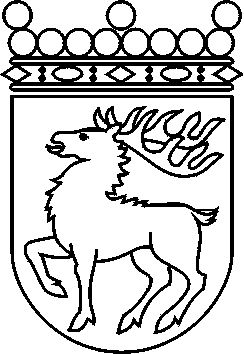 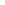 Ålands lagtingBESLUT LTB 28/2017BESLUT LTB 28/2017DatumÄrende2017-05-31LF 25/2016-2017	Mariehamn den 31 maj 2017	Mariehamn den 31 maj 2017Johan EhntalmanJohan EhntalmanVeronica Thörnroos vicetalmanViveka Eriksson  vicetalman